3-Club Outdoor Anlass: "Beringer Randenhaus" (https://www.randenturm.ch/)RC Schaffhausen & RC Schaffhausen-Munot & RC Zürcher WeinlandMittwoch, 18. Mai 2022 / 12:00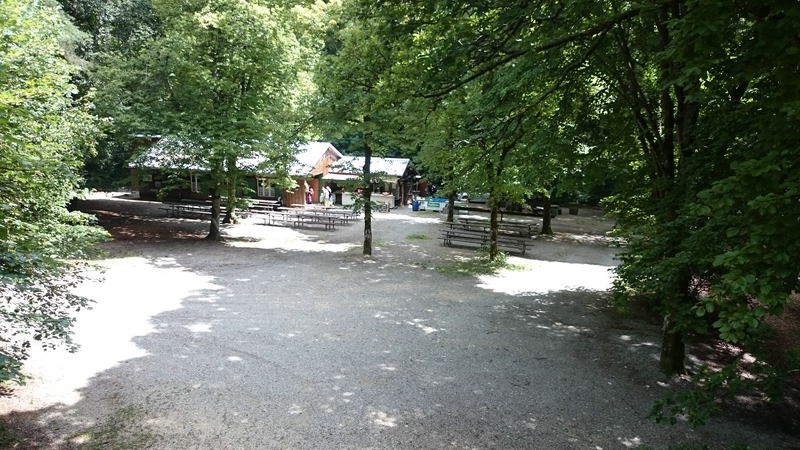 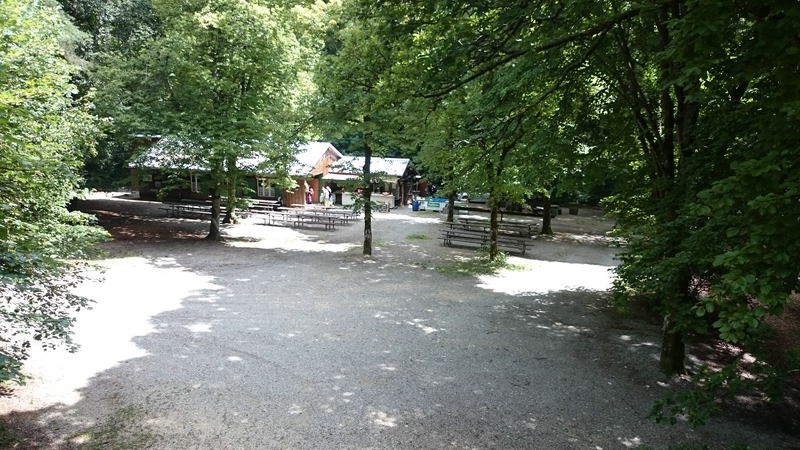 Menü:Grillplausch mit BeilagenMineralwasserHauswein/BierKaffeePreis ohne Konsumation von Alkohol: CHF 35.-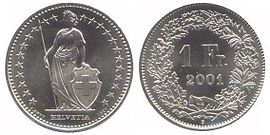 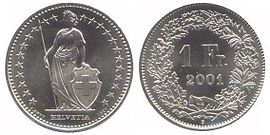 Preis mit Konsumation von Alkohol (Wein/Bier): CHF 45.-5.5.2022 / Frank J. Furrer